Banskobystrický samosprávny kraj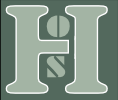 Hontiansko-ipeľské osvetové strediskoNám. A. H. Škultétyho 5, 990 01 Veľký Krtíštel.: 047/4831746, 4831465www.h-ios.sk 		e-mail: hios@h-ios.skPROGRAM  máj 2012Hudba, spev, tanecDETSKÝ HUDOBNÝ FESTIVAL Krajská  prehliadka detských ľudových hudieb, speváckych skupín, sólistov spevákov a inštrumentalistov4.5.2012 o 13.00 hod. Kultúrny dom Kokava nad RimavicouV RYTME TANCA 12. ročník Okresnej súťažnej prehliadky  moderného tanca 9.5.2012 o 9.00 hod.Kultúrny dom  Veľký Krtíš Foto, film, výtvarníctvoOdborné konzultácieneprofesionálnych výtvarníkov5.5.2012  o 9.00 hod. Veľký KrtíšKrajská tvorivá dielňa výtvarníkov a fotografov BBSK18. - 20.5.2012  Vinica      Kultúrno-spoločenské podujatiePamätný deň Kalmána Mikszátha 25. - 27.5.2012  Sklabiná – Veľký KrtíšZmena programu vyhradená